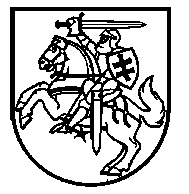 LIETUVOS RESPUBLIKOS KULTŪROS MINISTRASĮSAKYMASDĖL LIETUVOS RESPUBLIKOS KULTŪROS MINISTRO 2016 M. SPALIO 12 D. ĮSAKYMO NR. ĮV-772 „DĖL LIETUVOS RESPUBLIKOS KULTŪROS MINISTERIJOS 2014–2020 METŲ EUROPOS SĄJUNGOS FONDŲ INVESTICIJŲ VEIKSMŲ PROGRAMOS 5 PRIORITETO „APLINKOSAUGA, GAMTOS IŠTEKLIŲ DARNUS NAUDOJIMAS IR PRISITAIKYMAS PRIE KLIMATO KAITOS“ NR. 05.4.1-CPVA-V-301 PRIEMONĖS „AKTUALIZUOTI KULTŪROS PAVELDO OBJEKTUS“ IŠ EUROPOS SĄJUNGOS STRUKTŪRINIŲ FONDŲ LĖŠŲ SIŪLOMŲ BENDRAI FINANSUOTI VALSTYBĖS PROJEKTŲ SĄRAŠO NR. 2 PATVIRTINIMO“ PAKEITIMO2016 m. gruodžio 6 d. Nr. ĮV-944P a k e i č i u Lietuvos Respublikos kultūros ministerijos 2014–2020 metų Europos Sąjungos fondų investicijų veiksmų programos 5 prioriteto „Aplinkosauga, gamtos išteklių darnus naudojimas ir prisitaikymas prie klimato kaitos“ Nr. 05.4.1-CPVA-V-301 priemonės „Aktualizuoti kultūros paveldo objektus“ iš Europos Sąjungos struktūrinių fondų lėšų siūlomų bendrai finansuoti valstybės projektų sąrašą Nr. 2, patvirtintą Lietuvos Respublikos kultūros ministro 2016 m. spalio 12 d. įsakymu Nr. ĮV-772 „Dėl Lietuvos Respublikos kultūros ministerijos 2014–2020 metų Europos Sąjungos fondų investicijų veiksmų programos 5 prioriteto „Aplinkosauga, gamtos išteklių darnus naudojimas ir prisitaikymas prie klimato kaitos“ Nr. 05.4.1-CPVA-V-301 priemonės „Aktualizuoti kultūros paveldo objektus“ iš Europos Sąjungos struktūrinių fondų lėšų siūlomų bendrai finansuoti valstybės projektų sąrašo Nr. 2 patvirtinimo“ ir jį išdėstau nauja redakcija (pridedama).  Laikinai einantis kultūros ministro pareigas 			Šarūnas Birutis 